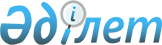 Об Актогайском районном бюджете на 2019 - 2021 годыРешение маслихата Актогайского района Павлодарской области от 25 декабря 2018 года № 218/42. Зарегистрировано Департаментом юстиции Павлодарской области 27 декабря 2018 года № 6197
      В соответствии с пунктом 2 статьи 75 Бюджетного кодекса Республики Казахстан от 4 декабря 2008 года, подпунктом 1) пункта 1 статьи 6 Закона Республики Казахстан от 23января 2001года "О местном государственном управлении и самоуправлении в Республике Казахстан", пунктом 4 статьи 18 Закона Республики Казахстан от 8 июля 2005 года "О государственном регулировании развития агропромышленного комплекса и сельских территорий", Актогайский районный маслихат РЕШИЛ:
      1. Утвердить Актогайский районный бюджет на 2019 - 2021 годы согласно приложениям 1, 2 и 3 соответственно, в том числе на 2019 год в следующих объемах:
      1) доходы - 5444409 тысяч тенге, в том числе по:
      налоговым поступлениям - 339754 тысяч тенге;
      неналоговым поступлениям - 25855 тысяч тенге;
      поступлениям от продажи основного капитала - 29665 тысяч тенге;
      поступлениям трансфертов - 5049135 тысяч тенге;
      2) затраты - 5467309 тысяч тенге;
      3) чистое бюджетное кредитование - 46614 тысяч тенге, в том числе:
      бюджетные кредиты - 71572 тысяч тенге;
      погашение бюджетных кредитов - 24958 тысяч тенге;
      4) сальдо по операциям с финансовыми активами - равно нулю;
      5) дефицит (профицит) бюджета - -69514 тысяч тенге;
      6) финансирование дефицита (использование профицита) бюджета - 69514 тысяч тенге.
      Сноска. Пункт 1 с изменениями, внесенными решениями маслихата Актогайского района Павлодарской области от 15.05.2019 № 242/49 (вводится в действие с 01.01.2019); от 16.08.2019 № 252/53 (вводится в действие с 01.01.2019); от 25.11.2019 № 265/56 (вводится в действие с 01.01.2019).


      2. Учесть в районном бюджете на 2019 год объем субвенции из областного бюджета в сумме 2 764 584 тысяч тенге;
      3. Учесть в Актогайском районном бюджете объем субвенции, передаваемых из районного бюджета в бюджет Актогайского сельского округа в сумме 190200 тысяч тенге, в том числе:
      2019 год - 60900 тысяч тенге;
      2020 год - 64400 тысяч тенге; 
      2021 год - 64900 тысяч тенге.
      4. Учесть объем трансфертов, передаваемых из районного бюджета в бюджет Актогайского сельского округа в сумме 82986 тысяч тенге.
      Сноска. Пункт 4 с изменениями, внесенными решениями маслихата Актогайского района Павлодарской области от 15.05.2019 № 242/49 (вводится в действие с 01.01.2019); от 16.08.2019 № 252/53 (вводится в действие с 01.01.2019).


      5. Утвердить перечень местных бюджетных программ, не подлежащих секвестру в процессе исполнения районного бюджета на 2019 год согласно приложению 4.
      6. Утвердить перечень местных бюджетных программ по сельским округам района на 2019 год согласно приложению 5.
      7. Утвердить на 2019 год распределение сумм трансфертов органам местного самоуправления согласно приложению 6.
      8. Учесть из вышестоящего бюджета на 2019 год целевые трансферты на развитие в следующих размерах:
      272341 тысяч тенге - на развитие системы водоснабжения и водоотведения в сельских населенных пунктах;
      57805 тысяч тенге - на развитие объектов коммунального хозяйства.
      Сноска. Пункт 8 с изменениями, внесенными решением маслихата Актогайского района Павлодарской области от 16.08.2019 № 252/53 (вводится в действие с 01.01.2019).


      9. Учесть из вышестоящего бюджета на 2019 год текущие целевые трансферты в сумме 642527 тысяч тенге.
      Сноска. Пункт 9 с изменениями, внесенными решениями маслихата Актогайского района Павлодарской области от 15.05.2019 № 242/49 (вводится в действие с 01.01.2019).


      10. Учесть трансферты из районного бюджета в областной бюджет в связи с уменьшением ставок по отчислениям работодателей на обязательное социальное медицинское страхование и переносом срока ввода обязательных пенсионных взносов работодателя в сумме 124059 тысяч тенге.
      Сноска. Пункт 10 с изменениями, внесенными решением маслихата Актогайского района Павлодарской области от 15.05.2019 № 242/49 (вводится в действие с 01.01.2019).


      11. Учесть на 2019 год кредитование в сумме 71962 тысяч тенге для реализации мер социальной поддержки специалистов.
      12. Утвердить на 2019 год резерв местного исполнительного органа Актогайского района в сумме 7000 тысяч тенге.
      13. Специалистам в области здравоохранения, социального обеспечения, образования, культуры, спорта, ветеринарии, лесного хозяйства и особо охраняемых природных территорий, являющимся гражданскими служащими и работающим в сельских населенных пунктах, а также указанным специалистам, работающим в государственных организациях, финансируемых из местных бюджетов, предусмотреть повышенные на двадцать пять процентов оклады и тарифные ставки по сравнению со ставками специалистов, занимающихся этими видами деятельности в городских условиях.
      14. Контроль за выполнением настоящего решения возложить на постоянную комиссию Актогайского районного маслихата по бюджетной политике и экономического развития региона.
      15. Настоящее решение вводится в действие с 1 января 2019 года. Районный бюджет на 2019 год
(с изменениями)
      Сноска. Приложение 1 - в редакции решения маслихата Актогайского района Павлодарской области от 25.11.2019 № 265/56 (вводится в действие с 01.01.2019). Районный бюджет на 2020 год Районный бюджет на 2021 год Перечень местных бюджетных программ, не подлежащих
секвестру в процессе исполнения местного бюджета на 2019 год Перечень бюджетных программ по сельским округам района на 2019 год Жалаулинский сельский округ
      Сноска. Приложение 5 - в редакции решения маслихата Актогайского района Павлодарской области от 15.05.2019 № 242/49 (вводится в действие с 01.01.2019). Жолболдинский сельский округ Караобинский сельский округ Кожамжарский сельский округ Муткеновский сельский округ Разумовский сельский округ Распределение сумм трансфертов органам местного самоуправления на 2019 год
      Сноска. Приложение 6 - в редакции решения маслихата Актогайского района Павлодарской области от 15.05.2019 № 242/49 (вводится в действие с 01.01.2019).
					© 2012. РГП на ПХВ «Институт законодательства и правовой информации Республики Казахстан» Министерства юстиции Республики Казахстан
				
      Председатель сессии

Б. Альханов

      Секретарь маслихата

Ж. Ташенев
Приложение 1
к решению Актогайского
районного маслихата от 25
декабря 2018 года № 218/42
Категория
Категория
Категория
Категория
Сумма (тысяч тенге)
Класс
Класс
Класс
Сумма (тысяч тенге)
Подкласс
Подкласс
Сумма (тысяч тенге)
Наименование
Сумма (тысяч тенге)
1
2
3
4
5
1. Доходы
5444409
1
Налоговые поступления
339754
01
Подоходный налог
128873
2
Индивидуальный подоходный налог
128873
03
Социальный налог
133435
1
Социальный налог
133435
04
Налоги на собственность
63311
1
Налоги на имущество
45185
3
Земельный налог
1313
4
Налог на транспортные средства
12938
5
Единый земельный налог
3875
05
Внутренние налоги на товары, работы и услуги
11635
2
Акцизы
800
3
Поступления за использование природных и других ресурсов
6400
4
Сборы за ведение предпринимательской и профессиональной деятельности
4435
08
Обязательные платежи, взимаемые за совершение юридически значимых действий и (или) выдачу документов уполномоченными на то государственными органами или должностными лицами
2500
1
Государственная пошлина
2500
2
Неналоговые поступления
25855
01
Доходы от государственной собственности
 2910
1
Поступления части чистого дохода государственных предприятий
27
4
Доходы на доли участия в юридических лицах, находящиеся в государственной собственности
50
5
Доходы от аренды имущества, находящегося в государственной собственности
2780
7
Вознаграждения по кредитам, выданным из государственного бюджета
33
9
Прочие доходы от государственной собственности
20
04
Штрафы, пени, санкции, взыскания, налагаемые государственными учреждениями, финансируемыми из государственного бюджета, а также содержащимися и финансируемыми из бюджета (сметы расходов) Национального Банка Республики Казахстан
1550
1
Штрафы, пени, санкции, взыскания, налагаемые государственными учреждениями, финансируемыми из государственного бюджета, а также содержащимися и финансируемыми из бюджета (сметы расходов) Национального Банка Республики Казахстан, за исключением поступлений от организаций нефтяного сектора и в Фонд компенсации потерпевшим
1550
06
Прочие неналоговые поступления
 21395
1
Прочие неналоговые поступления
21395
3
Поступления от продажи основного капитала
29665
01
Продажа государственного имущества, закрепленного за государственными учреждениями
1838
1
Продажа государственного имущества, закрепленного за государственными учреждениями
1838
03
Продажа земли и нематериальных активов
27827
1
Продажа земли
27504
2
Продажа нематериальных активов
323
4
Поступления трансфертов
5049135
02
Трансферты из вышестоящих органов государственного управления
5049135
2
Трансферты из областного бюджета
5049135
Функциональная группа
Функциональная группа
Функциональная группа
Функциональная группа
Функциональная группа
Сумма (тысяч тенге)
Функциональная подгруппа
Функциональная подгруппа
Функциональная подгруппа
Функциональная подгруппа
Сумма (тысяч тенге)
Администратор бюджетных программ
Администратор бюджетных программ
Администратор бюджетных программ
Сумма (тысяч тенге)
Программа
Программа
Сумма (тысяч тенге)
Наименование
Сумма (тысяч тенге)
1
2
3
4
5
6
2. Затраты
5467309
01
Государственные услуги общего характера
555416
1
Представительные, исполнительные и другие органы, выполняющие общие функции государственного управления
256277
112
Аппарат маслихата района (города областного значения)
19476
001
Услуги по обеспечению деятельности маслихата района (города областного значения)
19411
003
Капитальные расходы государственного органа
65
122
Аппарат акима района (города областного значения)
104310
001
Услуги по обеспечению деятельности акима района (города областного значения)
104166
003
Капитальные расходы государственного органа
144
123
Аппарат акима района в городе, города районного значения, поселка, села, сельского округа
132491
001
Услуги по обеспечению деятельности акима района в городе, города районного значения, поселка, села, сельского округа
131675
022
Капитальные расходы государственного органа
816
2
Финансовая деятельность
107988
452
Отдел финансов района (города областного значения)
107988
001
Услуги по реализации государственной политики в области исполнения бюджета и управления коммунальной собственностью района (города областного значения)
18906
003
Проведение оценки имущества в целях налогообложения
498
010
Приватизация, управление коммунальным имуществом, постприватизационная деятельность и регулирование споров, связанных с этим
473
018
Капитальные расходы государственного органа
265
113
Целевые текущие трансферты из местных бюджетов
87846
5
Планирование и статистическая деятельность
17910
453
Отдел экономики и бюджетного планирования района (города областного значения)
17910
001
Услуги по реализации государственной политики в области формирования и развития экономической политики, системы государственного планирования
17855
004
Капитальные расходы государственного органа
55
9
Прочие государственные услуги общего характера
173241
475
Отдел предпринимательства, сельского хозяйства и ветеринарии района (города областного значения)
85387
001
Услуги по реализации государственной политики на местном уровне в области развития предпринимательства, сельского хозяйства и ветеринарии
32197
003
Капитальные расходы государственного органа
55
067
Капитальные расходы подведомственных государственных учреждений и организаций
53135
810
Отдел реального сектора экономики района (города областного значения)
87854
001
Услуги по реализации государственной политики на местном уровне в области жилищно-коммунального хозяйства, пассажирского транспорта, автомобильных дорог, строительства, архитектуры и градостроительства
29919
003
Капитальные расходы государственного органа
130
040
Развитие объектов государственных органов
57805
02
Оборона
15818
1
Военные нужды
9559
122
Аппарат акима района (города областного значения)
9559
005
Мероприятия в рамках исполнения всеобщей воинской обязанности
9559
2
Организация работы по чрезвычайным ситуациям
6259
122
Аппарат акима района (города областного значения)
6259
006
Предупреждение и ликвидация чрезвычайных ситуаций масштаба района (города областного значения)
1050
007
Мероприятия по профилактике и тушению степных пожаров районного (городского) масштаба, а также пожаров в населенных пунктах, в которых не созданы органы государственной противопожарной службы
5209
04
Образование
2369433
1
Дошкольное воспитание и обучение
165103
464
Отдел образования района (города областного значения)
165103
009
Обеспечение деятельности организаций дошкольного воспитания и обучения
58876
040
Реализация государственного образовательного заказа в дошкольных организациях образования
106227
2
Начальное, основное среднее и общее среднее образование
2098012
123
Аппарат акима района в городе, города районного значения, поселка, села, сельского округа
17090
005
Организация бесплатного подвоза учащихся до школы и обратно в сельской местности
17090
464
Отдел образования района (города областного значения)
1992053
003
Общеобразовательное обучение
1912431
006
Дополнительное образование для детей
79622
802
Отдел культуры, физической культуры и спорта района (города областного значения)
67229
017
Дополнительное образование для детей и юношества по спорту
67229
810
Отдел реального сектора экономики района (города областного значения)
21640
022
Строительство и реконструкция объектов начального, основного среднего и общего среднего образования
21640
9
Прочие услуги в области образования
106318
464
Отдел образования района (города областного значения)
106318
001
Услуги по реализации государственной политики на местном уровне в области образования
44584
005
Приобретение и доставка учебников, учебно-методических комплексов для государственных учреждений образования района (города областного значения)
26230
007
Проведение школьных олимпиад, внешкольных мероприятий и конкурсов районного (городского) масштаба
1555
012
Капитальные расходы государственного органа
147
015
Ежемесячные выплаты денежных средств опекунам (попечителям) на содержание ребенка-сироты (детей-сирот), и ребенка (детей), оставшегося без попечения родителей
7254
067
Капитальные расходы подведомственных государственных учреждений и организаций
26548
05
Здравоохранение
50
9
Прочие услуги в области здравоохранения
50
123
Аппарат акима района в городе, города районного значения, поселка, села, сельского округа
50
002
Организация в экстренных случаях доставки тяжелобольных людей до ближайшей организации здравоохранения, оказывающей врачебную помощь
50
06
Социальная помощь и социальное обеспечение
431190
1
Социальное обеспечение
175062
451
Отдел занятости и социальных программ района (города областного значения)
171910
005
Государственная адресная социальная помощь
171910
464
Отдел образования района (города областного значения)
 3152
030
Содержание ребенка (детей), переданного патронатным воспитателям
3152
2
Социальная помощь
222773
123
Аппарат акима района в городе, города районного значения, поселка, села, сельского округа
6910
003
Оказание социальной помощи нуждающимся гражданам на дому
6910
451
Отдел занятости и социальных программ района (города областного значения)
215863
002
Программа занятости
 129251
004
Оказание социальной помощи на приобретение топлива специалистам здравоохранения, образования, социального обеспечения, культуры, спорта и ветеринарии в сельской местности в соответствии с законодательством Республики Казахстан
3700
007
Социальная помощь отдельным категориям нуждающихся граждан по решениям местных представительных органов
38543
010
Материальное обеспечение детей-инвалидов, воспитывающихся и обучающихся на дому
673
017
Обеспечение нуждающихся инвалидов обязательными гигиеническими средствами и представление услуг специалистами жестового языка, индивидуальными помощниками в соответствии с индивидуальной программой реабилитации инвалида
7413
023
Обеспечение деятельности центров занятости населения
36283
9
Прочие услуги в области социальной помощи и социального обеспечения
 33355
451
Отдел занятости и социальных программ района (города областного значения)
 33355
001
Услуги по реализации государственной политики на местном уровне в области обеспечения занятости и реализации социальных программ для населения
25574
011
Оплата услуг по зачислению, выплате и доставке пособий и других социальных выплат
1060
021
Капитальные расходы государственного органа
466
054
Размещение государственного социального заказа в неправительственных организациях
6255
07
Жилищно-коммунальное хозяйство
1323261
1
Жилищное хозяйство
18729
810
Отдел реального сектора экономики района (города областного значения)
18729
004
Обеспечение жильем отдельных категорий граждан
15350
009
Проектирование и (или) строительство, реконструкция жилья коммунального жилищного фонда
3379
2
Коммунальное хозяйство
1293664
123
Аппарат акима района в городе, города районного значения, поселка, села, сельского округа
264
014
Организация водоснабжения населенных пунктов
264
810
Отдел реального сектора экономики района (города областного значения)
1293400
012
Функционирование системы водоснабжения и водоотведения
85881
028
Развитие коммунального хозяйства
6621
048
Развитие благоустройства городов и населенных пунктов
2976
058
Развитие системы водоснабжения и водоотведения в сельских населенных пунктах
1197922
3
Благоустройство населенных пунктов
10868
123
Аппарат акима района в городе, города районного значения, поселка, села, сельского округа
9881
008
Освещение улиц населенных пунктов
5681
011
Благоустройство и озеленение населенных пунктов
4200
810
Отдел реального сектора экономики района (города областного значения)
987
016
Обеспечение санитарии населенных пунктов
987
08
Культура, спорт, туризм и информационное пространство
307791
1
Деятельность в области культуры
168925
123
Аппарат акима района в городе, города районного значения, поселка, села, сельского округа
2402
006
Поддержка культурно-досуговой работы на местном уровне
2402
802
Отдел культуры, физической культуры и спорта района (города областного значения)
166523
005
Поддержка культурно-досуговой работы
166523
2
Спорт
9855
802
Отдел культуры, физической культуры и спорта района (города областного значения)
9855
007
Проведение спортивных соревнований на районном (города областного значения) уровне
7405
008
Подготовка и участие членов сборных команд района (города областного значения) по различным видам спорта на областных спортивных соревнованиях
2450
3
Информационное пространство
68354
470
Отдел внутренней политики и развития языков района (города областного значения)
17362
005
Услуги по проведению государственной информационной политики
16612
008
Развитие государственного языка и других языков народа Казахстана
750
802
Отдел культуры, физической культуры и спорта района (города областного значения)
50992
004
Функционирование районных (городских) библиотек
50992
9
Прочие услуги по организации культуры, спорта, туризма и информационного пространства
60657
470
Отдел внутренней политики и развития языков района (города областного значения)
28803
001
Услуги по реализации государственной политики на местном уровне в области информации, укрепления государственности и формирования социального оптимизма граждан, развития языков
11978
003
Капитальные расходы государственного органа
488
004
Реализация мероприятий в сфере молодежной политики
16337
802
Отдел культуры, физической культуры и спорта района (города областного значения)
31854
001
Услуги по реализации государственной политики на местном уровне в области культуры, физической культуры и спорта
16498
003
Капитальные расходы государственного органа
65
032
Капитальные расходы подведомственных государственных учреждений и организаций
15291
10
Сельское, водное, лесное, рыбное хозяйство, особо охраняемые природные территории, охрана окружающей среды и животного мира, земельные отношения
91804
1
Сельское хозяйство
51863
475
Отдел предпринимательства, сельского хозяйства и ветеринарии района (города областного значения)
 51863
006
Организация санитарного убоя больных животных
449
007
Организация отлова и уничтожения бродячих собак и кошек
1129
012
Проведение мероприятий по идентификации сельскохозяйственных животных
1187
013
Проведение противоэпизоотических мероприятий
47003
047
Возмещение владельцам стоимости обезвреженных (обеззараженных) и переработанных без изъятия животных, продукции и сырья животного происхождения, представляющих опасность для здоровья животных и человека
2095
6
Земельные отношения
19426
463
Отдел земельных отношений района (города областного значения)
19426
001
Услуги по реализации государственной политики в области регулирования земельных отношений на территории района (города областного значения)
13945
003
Земельно-хозяйственное устройство населенных пунктов
737
006
Землеустройство, проводимое при установлении границ районов, городов областного значения, районного значения, сельских округов, поселков, сел
4464
007
Капитальные расходы государственного органа
280
9
Прочие услуги в области сельского, водного, лесного, рыбного хозяйства, охраны окружающей среды и земельных отношений
20515
453
Отдел экономики и бюджетного планирования района (города областного значения)
20515
099
Реализация мер по оказанию социальной поддержки специалистов
20515
11
Промышленность, архитектурная, градостроительная и строительная деятельность
1233
2
Архитектурная, градостроительная и строительная деятельность
1233
810
Отдел реального сектора экономики района (города областного значения)
1233
039
Разработка схем градостроительного развития территории района, генеральных планов городов районного (областного) значения, поселков и иных сельских населенных пунктов
1233
12
Транспорт и коммуникации
123748
1
Автомобильный транспорт
118536
123
Аппарат акима района в городе, города районного значения, поселка, села, сельского округа
 15634
013
Обеспечение функционирования автомобильных дорог в городах районного значения, поселках, селах, сельских округах
7629
045
Капитальный и средний ремонт автомобильных дорог улиц населенных пунктов
8005
810
Отдел реального сектора экономики района (города областного значения)
102902
043
Обеспечение функционирования автомобильных дорог
28223
044
Капитальный и средний ремонт автомобильных дорог районного значения и улиц населенных пунктов
74679
9
Прочие услуги в сфере транспорта и коммуникаций
5212
810
Отдел реального сектора экономики района (города областного значения)
5212
045
Организация внутрипоселковых (внутригородских), пригородных и внутрирайонных общественных пассажирских перевозок
1200
046
Субсидирование пассажирских перевозок по социально значимым городским (сельским), пригородным и внутрирайонным сообщениям
4012
13
Прочие
42072
3
Поддержка предпринимательской деятельности и защита конкуренции
500
475
Отдел предпринимательства, сельского хозяйства и ветеринарии района (города областного значения)
500
014
Поддержка предпринимательской деятельности
500
9
Прочие
41572
123
Аппарат акима района в городе, города районного значения, поселка, села, сельского округа
1493
040
Реализация мер по содействию экономическому развитию регионов в рамках Программы развития регионов до 2020 года
1493
452
Отдел финансов района (города областного значения)
29579
012
Резерв местного исполнительного органа района (города областного значения)
5812
026
Целевые текущие трансферты районным (городов областного значения) бюджетам на повышение заработной платы отдельных категорий гражданских служащих, работников организаций, содержащихся за счет средств государственного бюджета, работников казенных предприятий
22156
066
Целевые текущие трансферты бюджетам города районного значения, села, поселка, сельского округа на повышение заработной платы отдельных категорий административных государственных служащих
1611
464
 Отдел образования района (города областного значения)
10500
041
Реализация мер по содействию экономическому развитию регионов в рамках Программы развития регионов до 2020 года
10500
14
Обслуживание долга
33
1
Обслуживание долга
33
452
Отдел финансов района (города областного значения)
33
013
Обслуживание долга местных исполнительных органов по выплате вознаграждений и иных платежей по займам из областного бюджета
33
15
Трансферты
205460
1
Трансферты
205460
452
Отдел финансов района (города областного значения)
205460
006
Возврат неиспользованных (недоиспользованных) целевых трансфертов
1247
024
Целевые текущие трансферты из нижестоящего бюджета на компенсацию потерь вышестоящего бюджета в связи с изменением законодательства
124059
038
Субвенции
60900
051
Трансферты органам местного самоуправления
19254
3. Чистое бюджетное кредитование
46614
10
Сельское, водное, лесное, рыбное хозяйство, особо охраняемые природные территории, охрана окружающей среды и животного мира, земельные отношения
71572
9
Прочие услуги в области сельского, водного, лесного, рыбного хозяйства, охраны окружающей среды и земельных отношений
71572
453
Отдел экономики и бюджетного планирования района (города областного значения)
71572
006
Бюджетные кредиты для реализации мер социальной поддержки специалистов
71572
5
Погашение бюджетных кредитов
24958
01
Погашение бюджетных кредитов
24958
1
Погашение бюджетных кредитов, выданных из государственного бюджета
24958
4. Сальдо по операциям с финансовыми активами
0
5. Дефицит (профицит) бюджета
-69514
6. Финансирование дефицита (использование профицита) бюджета
69514
7
Поступление займов
71572
01
Внутренние государственные займы
71572
2
Договоры займа
71572
16
Погашение займов
24958
1
Погашение займов
24958
452
Отдел финансов района (города областного значения)
24958
008
Погашение долга местного исполнительного органа перед вышестоящим бюджетом
24958
8
Движение остатков бюджетных средств
22900
01
Остатки бюджетных средств
22900
1
Свободные остатки бюджетных средств
22900
01
Свободные остатки бюджетных средств
22900Приложение 2
к решению Актогайского
районного маслихата от 25
декабря 2018 года № 218/42
Категория
Категория
Категория
Категория
Сумма (тысяч тенге)
Класс
Класс
Класс
Сумма (тысяч тенге)
Подкласс
Подкласс
Сумма (тысяч тенге)
Наименование
Сумма (тысяч тенге)
1
2
3
4
5
1. Доходы
3420679
1
Налоговые поступления
399700
01
Подоходный налог
160654
2
Индивидуальный подоходный налог
160654
03
Социальный налог
139538
1
Социальный налог
 139538
04
Налоги на собственность
86434
1
Налоги на имущество
48995
3
Земельный налог
5147
4
Налог на транспортные средства
27592
5
Единый земельный налог
4700
05
Внутренние налоги на товары, работы и услуги
10978
2
Акцизы
801
3
Поступления за использование природных и других ресурсов
5600
4
Сборы за ведение предпринимательской и профессиональной деятельности
4577
08
Обязательные платежи, взимаемые за совершение юридически значимых действий и (или) выдачу документов уполномоченными на то государственными органами или должностными лицами
2096
1
Государственная пошлина
2096
2
Неналоговые поступления
7048
01
Доходы от государственной собственности
 1237
1
Поступления части чистого дохода государственных предприятий
10
4
Доходы на доли участия в юридических лицах, находящиеся в государственной собственности
41
5
Доходы от аренды имущества, находящегося в государственной собственности
1150
7
Вознаграждения по кредитам, выданным из государственного бюджета
28
9
Прочие доходы от государственной собственности
8
04
Штрафы, пени, санкции, взыскания, налагаемые государственными учреждениями, финансируемыми из государственного бюджета, а также содержащимися и финансируемыми из бюджета (сметы расходов) Национального Банка Республики Казахстан
991
1
Штрафы, пени, санкции, взыскания, налагаемые государственными учреждениями, финансируемыми из государственного бюджета, а также содержащимися и финансируемыми из бюджета (сметы расходов) Национального Банка Республики Казахстан, за исключением поступлений от организаций нефтяного сектора и в Фонд компенсации потерпевшим
991
06
Прочие неналоговые поступления
4820
1
Прочие неналоговые поступления
4820
3
Поступления от продажи основного капитала
1502
01
Продажа государственного имущества, закрепленного за государственными учреждениями
69
1
Продажа государственного имущества, закрепленного за государственными учреждениями
69
03
Продажа земли и нематериальных активов
1433
1
Продажа земли
531
2
Продажа нематериальных активов
902
4
Поступления трансфертов
3012429
02
Трансферты из вышестоящих органов государственного управления
3012429
2
Трансферты из областного бюджета
3012429
Функциональная группа
Функциональная группа
Функциональная группа
Функциональная группа
Функциональная группа
Сумма (тысяч тенге)
Функциональная подгруппа
Функциональная подгруппа
Функциональная подгруппа
Функциональная подгруппа
Сумма (тысяч тенге)
Администратор бюджетных программ
Администратор бюджетных программ
Администратор бюджетных программ
Сумма (тысяч тенге)
Программа
Программа
Сумма (тысяч тенге)
 Наименование
Сумма (тысяч тенге)
1
2
3
4
5
6
2. Затраты
3420679
01
Государственные услуги общего характера
318276
1
Представительные, исполнительные и другие органы, выполняющие общие функции государственного управления
240841
112
Государственные услуги общего характера
21721
001
Услуги по обеспечению деятельности маслихата района (города областного значения)
21521
003
Капитальные расходы государственного органа
200
122
Аппарат акима района (города областного значения)
86500
001
Услуги по обеспечению деятельности акима района (города областного значения)
86000
003
Капитальные расходы государственного органа
 500
123
Аппарат акима района в городе, города районного значения, поселка, села, сельского округа
132620
001
Услуги по обеспечению деятельности акима района в городе, города районного значения, поселка, села, сельского округа
127620
022
Капитальные расходы государственного органа
5000
2
Финансовая деятельность
18150
452
Отдел финансов района (города областного значения)
18150
001
Услуги по реализации государственной политики в области исполнения бюджета и управления коммунальной собственностью района (города областного значения)
17650
018
Капитальные расходы государственного органа
500
5
Планирование и статистическая деятельность
19901
453
Отдел экономики и бюджетного планирования района (города областного значения)
19901
001
Услуги по реализации государственной политики в области формирования и развития экономической политики, системы государственного планирования
19201
004
Капитальные расходы государственного органа
700
9
Прочие государственные услуги общего характера
39384
454
Отдел предпринимательства и сельского хозяйства района (города областного значения)
22152
001
Услуги по реализации государственной политики на местном уровне в области развития предпринимательства и сельского хозяйства
22152
458
Отдел жилищно-коммунального хозяйства, пассажирского транспорта и автомобильных дорог района (города областного значения)
15532
001
Услуги по реализации государственной политики на местном уровне в области жилищно-коммунального хозяйства, пассажирского транспорта и автомобильных дорог
13532
013
Капитальные расходы государственного органа
2000
472
Отдел строительства, архитектуры и градостроительства района (города областного значения)
1700
040
Развитие объектов государственных органов
1700
02
Оборона
17127
1
Военные нужды
10538
122
Аппарат акима района (города областного значения)
10538
005
Мероприятия в рамках исполнения всеобщей воинской обязанности
10538
2
Организация работы по чрезвычайным ситуациям
6589
122
Аппарат акима района (города областного значения)
6589
006
Предупреждение и ликвидация чрезвычайных ситуаций масштаба района (города областного значения)
2140
007
Мероприятия по профилактике и тушению степных пожаров районного (городского) масштаба, а также пожаров в населенных пунктах, в которых не созданы органы государственной противопожарной службы
4449
04
Образование
2101830
1
Дошкольное воспитание и обучение
147324
464
Отдел образования района (города областного значения)
147324
009
Обеспечение деятельности организаций дошкольного воспитания и обучения
67129
040
Реализация государственного образовательного заказа в дошкольных организациях образования
80195
2
Начальное, основное среднее и общее среднее образование
1769961
123
Аппарат акима района в городе, города районного значения, поселка, села, сельского округа
16227
005
Организация бесплатного подвоза учащихся до школы и обратно в сельской местности
 16227
464
Отдел образования района (города областного значения)
1697468
003
Общеобразовательное обучение
1623443
006
Дополнительное образование для детей
74025
465
Отдел физической культуры и спорта района (города областного значения)
56266
017
Дополнительное образование для детей и юношества по спорту
56266
9
Прочие услуги в области образования
184545
464
 Отдел образования района (города областного значения)
184545
001
Услуги по реализации государственной политики на местном уровне в области образования
35654
005
Приобретение и доставка учебников, учебно-методических комплексов для государственных учреждений образования района (города областного значения)
24100
007
Проведение школьных олимпиад, внешкольных мероприятий и конкурсов районного (городского) масштаба
1500
012
Капитальные расходы государственного органа
628
015
Ежемесячные выплаты денежных средств опекунам (попечителям) на содержание ребенка-сироты (детей-сирот), и ребенка (детей), оставшегося без попечения родителей
5894
067
Капитальные расходы подведомственных государственных учреждений и организаций
116769
05
Здравоохранение
50
9
Прочие услуги в области здравоохранения
50
123
Аппарат акима района в городе, города районного значения, поселка, села, сельского округа
50
002
Организация в экстренных случаях доставки тяжелобольных людей до ближайшей организации здравоохранения, оказывающей врачебную помощь
50
06
Социальная помощь и социальное обеспечение 
130800
1
Социальное обеспечение
8829
451
Отдел занятости и социальных программ района (города областного значения)
5680
005
Государственная адресная социальная помощь
5680
464
Отдел образования района (города областного значения)
3149
030
Содержание ребенка (детей), переданного патронатным воспитателям
3149
2
Социальная помощь
100566
123
Аппарат акима района в городе, города районного значения, поселка, села, сельского округа
6800
003
Оказание социальной помощи нуждающимся гражданам на дому
6800
451
Отдел занятости и социальных программ района (города областного значения)
93766
002
Программа занятости
25826
004
Оказание социальной помощи на приобретение топлива специалистам здравоохранения, образования, социального обеспечения, культуры, спорта и ветеринарии в сельской местности в соответствии с законодательством Республики Казахстан
4200
007
Социальная помощь отдельным категориям нуждающихся граждан по решениям местных представительных органов 
37017
017
Обеспечение нуждающихся инвалидов обязательными гигиеническими средствами и представление услуг специалистами жестового языка, индивидуальными помощниками в соответствии с индивидуальной программой реабилитации инвалида
3273
023
Обеспечение деятельности центров занятости населения
23450
9
Прочие услуги в области социальной помощи и социального обеспечения
21405
451
Отдел занятости и социальных программ района (города областного значения)
 21405
001
Услуги по реализации государственной политики на местном уровне в области обеспечения занятости и реализации социальных программ для населения
20745
011
Оплата услуг по зачислению, выплате и доставке пособий и других социальных выплат
660
07
Жилищно-коммунальное хозяйство
316501
1
Жилищное хозяйство
6000
458
Отдел жилищно-коммунального хозяйства, пассажирского транспорта и автомобильных дорог района (города областного значения)
2000
004
Обеспечение жильем отдельных категорий граждан
2000
472
Отдел строительства, архитектуры и градостроительства района (города областного значения)
4000
003
Проектирование и (или) строительство, реконструкция жилья коммунального жилищного фонда
4000
2
Коммунальное хозяйство
303671
123
Аппарат акима района в городе, города районного значения, поселка, села, сельского округа
374
014
Организация водоснабжения населенных пунктов
374
458
Отдел жилищно-коммунального хозяйства, пассажирского транспорта и автомобильных дорог района (города областного значения)
71368
012
Функционирование системы водоснабжения и водоотведения
71368
472
Отдел строительства, архитектуры и градостроительства района (города областного значения)
231929
058
Развитие системы водоснабжения и водоотведения в сельских населенных пунктах
231929
3
Благоустройство населенных пунктов
6830
123
Аппарат акима района в городе, города районного значения, поселка, села, сельского округа
5830
008
Освещение улиц населенных пунктов
5830
458
Отдел жилищно-коммунального хозяйства, пассажирского транспорта и автомобильных дорог района (города областного значения)
1000
018
Благоустройство и озеленение населенных пунктов
1000
08
Культура, спорт, туризм и информационное пространство
227982
1
Деятельность в области культуры
108087
123
Аппарат акима района в городе, города районного значения, поселка, села, сельского округа
2698
006
Поддержка культурно-досуговой работы на местном уровне
2698
455
Отдел культуры и развития языков района (города областного значения)
105389
003
Поддержка культурно-досуговой работы
102239
009
Обеспечение сохранности историко-культурного наследия и доступа к ним
3150
2
Спорт
 16487
465
Отдел физической культуры и спорта района (города областного значения)
16487
001
Услуги по реализации государственной политики на местном уровне в сфере физической культуры и спорта
7748
004
Капитальные расходы государственного органа
1287
006
Проведение спортивных соревнований на районном (города областного значения) уровне
5522
007
Подготовка и участие членов сборных команд района (города областного значения) по различным видам спорта на областных спортивных соревнованиях
1930
3
Информационное пространство
60812
455
Отдел культуры и развития языков района (города областного значения)
46220
006
Функционирование районных (городских) библиотек
45620
007
Развитие государственного языка и других языков народа Казахстана
600
456
Отдел внутренней политики района (города областного значения)
14592
002
Услуги по проведению государственной информационной политики
14592
9
Прочие услуги по организации культуры, спорта, туризма и информационного пространства
42596
455
Отдел культуры и развития языков района (города областного значения)
16860
001
Услуги по реализации государственной политики на местном уровне в области развития языков и культуры
7754
032
Капитальные расходы подведомственных государственных учреждений и организаций
9106
456
Отдел внутренней политики района (города областного значения)
25736
001
Услуги по реализации государственной политики на местном уровне в области информации, укрепления государственности и формирования социального оптимизма граждан
11042
003
Реализация мероприятий в сфере молодежной политики
14379
006
Капитальные расходы государственного органа
315
10
Сельское, водное, лесное, рыбное хозяйство, особо охраняемые природные территории, охрана окружающей среды и животного мира, земельные отношения
106641
1
Сельское хозяйство
73421
472
Отдел строительства, архитектуры и градостроительства района (города областного значения)
15500
010
Развитие объектов сельского хозяйства
15500
473
Отдел ветеринарии района (города областного значения)
57921
001
Услуги по реализации государственной политики на местном уровне в сфере ветеринарии
11372
003
Капитальные расходы государственного органа
187
006
Организация санитарного убоя больных животных
350
007
Организация отлова и уничтожения бродячих собак и кошек
1759
010
Проведение мероприятий по идентификации сельскохозяйственных животных
1800
011
Проведение противоэпизоотических мероприятий
42453
6
Земельные отношения
14679
463
Отдел земельных отношений района (города областного значения)
14679
001
Услуги по реализации государственной политики в области регулирования земельных отношений на территории района (города областного значения)
12849
006
Землеустройство, проводимое при установлении границ районов, городов областного значения, районного значения, сельских округов, поселков, сел
1500
007
Капитальные расходы государственного органа
330
9
Прочие услуги в области сельского, водного, лесного, рыбного хозяйства, охраны окружающей среды и земельных отношений
18541
453
Отдел экономики и бюджетного планирования района (города областного значения)
18541
099
Реализация мер по оказанию социальной поддержки специалистов
18541
11
Промышленность, архитектурная, градостроительная и строительная деятельность
16422
2
Архитектурная, градостроительная и строительная деятельность
16422
472
Отдел строительства, архитектуры и градостроительства района (города областного значения)
16422
001
Услуги по реализации государственной политики в области строительства, архитектуры и градостроительства на местном уровне
12231
013
Разработка схем градостроительного развития территории района, генеральных планов городов районного (областного) значения, поселков и иных сельских населенных пунктов
3500
015
Капитальные расходы государственного органа
691
12
Транспорт и коммуникации
83122
1
Автомобильный транспорт
74185
123
Аппарат акима района в городе, города районного значения, поселка, села, сельского округа
19320
013
Обеспечение функционирования автомобильных дорог в городах районного значения, поселках, селах, сельских округах
7100
045
Капитальный и средний ремонт автомобильных дорог улиц населенных пунктов
12220
458
Отдел жилищно-коммунального хозяйства, пассажирского транспорта и автомобильных дорог района (города областного значения)
54865
023
Обеспечение функционирования автомобильных дорог
26223
045
Капитальный и средний ремонт автомобильных дорог районного значения и улиц населенных пунктов
28642
9
Прочие услуги в сфере транспорта и коммуникаций
8937
458
Отдел жилищно-коммунального хозяйства, пассажирского транспорта и автомобильных дорог района (города областного значения) 
8937
024
Организация внутрипоселковых (внутригородских), пригородных и внутрирайонных общественных пассажирских перевозок
600
037
Субсидирование пассажирских перевозок по социально значимым городским (сельским), пригородным и внутрирайонным сообщениям
8337
13
Прочие
19500
3
Поддержка предпринимательской деятельности и защита конкуренции
500
454
Отдел предпринимательства и сельского хозяйства района (города областного значения)
500
006
Поддержка предпринимательской деятельности 
500
9
Прочие
19000
452
Отдел финансов района (города областного значения)
7000
012
Резерв местного исполнительного органа района (города областного значения)
7000
464
Отдел образования района (города областного значения)
12000
041
Реализация мер по содействию экономическому развитию регионов в рамках Программы развития регионов до 2020 года
12000
14
Обслуживание долга
28
1
Обслуживание долга
28
452
Отдел финансов района (города областного значения)
28
013
Обслуживание долга местных исполнительных органов по выплате вознаграждений и иных платежей по займам из областного бюджета
28
15
Трансферты
82400
1
Трансферты
82400
452
Отдел финансов района (города областного значения)
82400
038
Субвенции
64400
051
Трансферты органам местного самоуправления
18000
3. Чистое бюджетное кредитование
-20629
5
Погашение бюджетных кредитов
20629
01
Погашение бюджетных кредитов
20629
1
Погашение бюджетных кредитов, выданных из государственного бюджета
20629
4. Сальдо по операциям с финансовыми активами
0
5. Дефицит (профицит) бюджета
20629
6. Финансирование дефицита (использование профицита) бюджета
-20629
7
Поступление займов
0
01
Внутренние государственные займы
0
2
Договоры займа
0
16
Погашение займов
20629
1
Погашение займов
20629
452
Отдел финансов района (города областного значения)
20629
008
Погашение долга местного исполнительного органа перед вышестоящим бюджетом
20629Приложение 3
к решению Актогайского
районного маслихата от 25
декабря 2018 года № 218/42
Категория
Категория
Категория
Категория
Сумма (тысяч тенге)
Класс
Класс
Класс
Сумма (тысяч тенге)
Подкласс
Подкласс
Сумма (тысяч тенге)
Наименование
Сумма (тысяч тенге)
1
2
3
4
5
1. Доходы
3188750
1
Налоговые поступления
399700
01
Подоходный налог
160654
2
Индивидуальный подоходный налог
160654
03
Социальный налог
139538
1
Социальный налог
 139538
04
Налоги на собственность
86434
1
Налоги на имущество
48995
3
Земельный налог
5147
4
Налог на транспортные средства
27592
5
Единый земельный налог
4700
05
Внутренние налоги на товары, работы и услуги
10978
2
Акцизы
801
3
Поступления за использование природных и других ресурсов
5600
4
Сборы за ведение предпринимательской и профессиональной деятельности
4577
08
Обязательные платежи, взимаемые за совершение юридически значимых действий и (или) выдачу документов уполномоченными на то государственными органами или должностными лицами
2096
1
Государственная пошлина
2096
2
Неналоговые поступления
7048
01
Доходы от государственной собственности
 1237
1
Поступления части чистого дохода государственных предприятий
10
4
Доходы на доли участия в юридических лицах, находящиеся в государственной собственности
41
5
Доходы от аренды имущества, находящегося в государственной собственности
1150
7
Вознаграждения по кредитам, выданным из государственного бюджета
28
9
Прочие доходы от государственной собственности
8
04
Штрафы, пени, санкции, взыскания, налагаемые государственными учреждениями, финансируемыми из государственного бюджета, а также содержащимися и финансируемыми из бюджета (сметы расходов) Национального Банка Республики Казахстан
991
1
Штрафы, пени, санкции, взыскания, налагаемые государственными учреждениями, финансируемыми из государственного бюджета, а также содержащимися и финансируемыми из бюджета (сметы расходов) Национального Банка Республики Казахстан, за исключением поступлений от организаций нефтяного сектора и в Фонд компенсации потерпевшим
991
06
Прочие неналоговые поступления
4820
1
Прочие неналоговые поступления
4820
3
Поступления от продажи основного капитала
1502
01
Продажа государственного имущества, закрепленного за государственными учреждениями
69
1
Продажа государственного имущества, закрепленного за государственными учреждениями
69
03
Продажа земли и нематериальных активов
1433
1
Продажа земли
531
2
Продажа нематериальных активов
902
4
Поступления трансфертов
2780500
02
Трансферты из вышестоящих органов государственного управления
2780500
2
Трансферты из областного бюджета
2780500
Функциональная группа
Функциональная группа
Функциональная группа
Функциональная группа
Функциональная группа
Сумма (тысяч тенге)
Функциональная подгруппа
Функциональная подгруппа
Функциональная подгруппа
Функциональная подгруппа
Сумма (тысяч тенге)
Администратор бюджетных программ
Администратор бюджетных программ
Администратор бюджетных программ
Сумма (тысяч тенге)
Программа
Программа
Сумма (тысяч тенге)
Наименование
Сумма (тысяч тенге)
1
2
3
4
5
6
2. Затраты
3188750
01
Государственные услуги общего характера
317776
1
Представительные, исполнительные и другие органы, выполняющие общие функции государственного управления
240341
112
Государственные услуги общего характера
21221
001
Услуги по обеспечению деятельности маслихата района (города областного значения)
21021
003
Капитальные расходы государственного органа
200
122
Аппарат акима района (города областного значения)
86500
001
Услуги по обеспечению деятельности акима района (города областного значения)
86000
003
Капитальные расходы государственного органа
 500
123
Аппарат акима района в городе, города районного значения, поселка, села, сельского округа
132620
001
Услуги по обеспечению деятельности акима района в городе, города районного значения, поселка, села, сельского округа
127620
022
Капитальные расходы государственного органа
5000
2
Финансовая деятельность
18150
452
Отдел финансов района (города областного значения)
18150
001
Услуги по реализации государственной политики в области исполнения бюджета и управления коммунальной собственностью района (города областного значения)
17650
018
Капитальные расходы государственного органа
500
5
Планирование и статистическая деятельность
19901
453
Отдел экономики и бюджетного планирования района (города областного значения)
19901
001
Услуги по реализации государственной политики в области формирования и развития экономической политики, системы государственного планирования
19201
004
Капитальные расходы государственного органа
700
9
Прочие государственные услуги общего характера
39384
454
Отдел предпринимательства и сельского хозяйства района (города областного значения)
22152
001
Услуги по реализации государственной политики на местном уровне в области развития предпринимательства и сельского хозяйства
22152
458
Отдел жилищно-коммунального хозяйства, пассажирского транспорта и автомобильных дорог района (города областного значения)
15532
001
Услуги по реализации государственной политики на местном уровне в области жилищно-коммунального хозяйства, пассажирского транспорта и автомобильных дорог
13532
013
Капитальные расходы государственного органа
2000
472
Отдел строительства, архитектуры и градостроительства района (города областного значения)
1700
040
Развитие объектов государственных органов
1700
02
Оборона
17127
1
Военные нужды
10538
122
Аппарат акима района (города областного значения)
10538
005
Мероприятия в рамках исполнения всеобщей воинской обязанности
10538
2
Организация работы по чрезвычайным ситуациям
6589
122
Аппарат акима района (города областного значения)
6589
006
Предупреждение и ликвидация чрезвычайных ситуаций масштаба района (города областного значения)
2140
007
Мероприятия по профилактике и тушению степных пожаров районного (городского) масштаба, а также пожаров в населенных пунктах, в которых не созданы органы государственной противопожарной службы
4449
04
Образование
2101830
1
Дошкольное воспитание и обучение
147324
464
Отдел образования района (города областного значения)
147324
009
Обеспечение деятельности организаций дошкольного воспитания и обучения
67129
040
Реализация государственного образовательного заказа в дошкольных организациях образования
80195
2
Начальное, основное среднее и общее среднее образование
1769961
123
Аппарат акима района в городе, города районного значения, поселка, села, сельского округа
16227
005
Организация бесплатного подвоза учащихся до школы и обратно в сельской местности
 16227
464
Отдел образования района (города областного значения)
1697468
003
Общеобразовательное обучение
1623443
006
Дополнительное образование для детей
74025
465
Отдел физической культуры и спорта района (города областного значения)
56266
017
Дополнительное образование для детей и юношества по спорту
56266
9
Прочие услуги в области образования
184545
464
Отдел образования района (города областного значения)
184545
001
Услуги по реализации государственной политики на местном уровне в области образования
35654
005
Приобретение и доставка учебников, учебно-методических комплексов для государственных учреждений образования района (города областного значения)
24100
007
Проведение школьных олимпиад, внешкольных мероприятий и конкурсов районного (городского) масштаба
1500
012
Капитальные расходы государственного органа
628
015
Ежемесячные выплаты денежных средств опекунам (попечителям) на содержание ребенка-сироты (детей-сирот), и ребенка (детей), оставшегося без попечения родителей
5894
067
Капитальные расходы подведомственных государственных учреждений и организаций
116769
05
Здравоохранение
50
9
Прочие услуги в области здравоохранения
50
123
Аппарат акима района в городе, города районного значения, поселка, села, сельского округа
50
002
Организация в экстренных случаях доставки тяжелобольных людей до ближайшей организации здравоохранения, оказывающей врачебную помощь
50
06
Социальная помощь и социальное обеспечение 
130800
1
Социальное обеспечение
8829
451
Отдел занятости и социальных программ района (города областного значения)
5680
005
Государственная адресная социальная помощь
5680
464
Отдел образования района (города областного значения)
3149
030
Содержание ребенка (детей), переданного патронатным воспитателям
3149
2
Социальная помощь
100566
123
Аппарат акима района в городе, города районного значения, поселка, села, сельского округа
6800
003
Оказание социальной помощи нуждающимся гражданам на дому
6800
451
Отдел занятости и социальных программ района (города областного значения)
93766
002
Программа занятости
25826
004
Оказание социальной помощи на приобретение топлива специалистам здравоохранения, образования, социального обеспечения, культуры, спорта и ветеринарии в сельской местности в соответствии с законодательством Республики Казахстан
4200
007
Социальная помощь отдельным категориям нуждающихся граждан по решениям местных представительных органов 
37017
017
Обеспечение нуждающихся инвалидов обязательными гигиеническими средствами и представление услуг специалистами жестового языка, индивидуальными помощниками в соответствии с индивидуальной программой реабилитации инвалида
3273
023
Обеспечение деятельности центров занятости населения
23450
9
Прочие услуги в области социальной помощи и социального обеспечения
21405
451
Отдел занятости и социальных программ района (города областного значения)
 21405
001
Услуги по реализации государственной политики на местном уровне в области обеспечения занятости и реализации социальных программ для населения
20745
011
Оплата услуг по зачислению, выплате и доставке пособий и других социальных выплат
660
07
Жилищно-коммунальное хозяйство
84572
1
Жилищное хозяйство
6000
458
Отдел жилищно-коммунального хозяйства, пассажирского транспорта и автомобильных дорог района (города областного значения)
2000
004
Обеспечение жильем отдельных категорий граждан
2000
472
Отдел строительства, архитектуры и градостроительства района (города областного значения)
4000
003
Проектирование и (или) строительство, реконструкция жилья коммунального жилищного фонда
4000
2
Коммунальное хозяйство
71742
123
Аппарат акима района в городе, города районного значения, поселка, села, сельского округа
374
014
Организация водоснабжения населенных пунктов
374
458
Отдел жилищно-коммунального хозяйства, пассажирского транспорта и автомобильных дорог района (города областного значения)
71368
012
Функционирование системы водоснабжения и водоотведения
71368
3
Благоустройство населенных пунктов
6830
123
Аппарат акима района в городе, города районного значения, поселка, села, сельского округа
5830
008
Освещение улиц населенных пунктов
5830
458
Отдел жилищно-коммунального хозяйства, пассажирского транспорта и автомобильных дорог района (города областного значения)
1000
018
Благоустройство и озеленение населенных пунктов
1000
08
Культура, спорт, туризм и информационное пространство
227982
1
Деятельность в области культуры
108087
123
Аппарат акима района в городе, города районного значения, поселка, села, сельского округа
2698
006
Поддержка культурно-досуговой работы на местном уровне
2698
455
Отдел культуры и развития языков района (города областного значения)
105389
003
Поддержка культурно-досуговой работы
102239
009
Обеспечение сохранности историко-культурного наследия и доступа к ним
3150
2
Спорт 
 16487
465
Отдел физической культуры и спорта района (города областного значения)
16487
001
Услуги по реализации государственной политики на местном уровне в сфере физической культуры и спорта
7748
004
Капитальные расходы государственного органа
1287
006
Проведение спортивных соревнований на районном (города областного значения) уровне
5522
007
Подготовка и участие членов сборных команд района (города областного значения) по различным видам спорта на областных спортивных соревнованиях
1930
3
Информационное пространство
60812
455
Отдел культуры и развития языков района (города областного значения)
46220
006
Функционирование районных (городских) библиотек
45620
007
Развитие государственного языка и других языков народа Казахстана
600
456
Отдел внутренней политики района (города областного значения)
14592
002
Услуги по проведению государственной информационной политики
14592
9
Прочие услуги по организации культуры, спорта, туризма и информационного пространства
42596
455
Отдел культуры и развития языков района (города областного значения)
16860
001
Услуги по реализации государственной политики на местном уровне в области развития языков и культуры
7754
032
Капитальные расходы подведомственных государственных учреждений и организаций
9106
456
Отдел внутренней политики района (города областного значения)
25736
001
Услуги по реализации государственной политики на местном уровне в области информации, укрепления государственности и формирования социального оптимизма граждан
11042
003
Реализация мероприятий в сфере молодежной политики
14379
006
Капитальные расходы государственного органа
315
10
Сельское, водное, лесное, рыбное хозяйство, особо охраняемые природные территории, охрана окружающей среды и животного мира, земельные отношения
106641
1
Сельское хозяйство
73421
472
Отдел строительства, архитектуры и градостроительства района (города областного значения)
15500
010
Развитие объектов сельского хозяйства
15500
473
Отдел ветеринарии района (города областного значения)
57921
001
Услуги по реализации государственной политики на местном уровне в сфере ветеринарии
11372
003
Капитальные расходы государственного органа
187
006
Организация санитарного убоя больных животных
350
007
Организация отлова и уничтожения бродячих собак и кошек
1759
010
Проведение мероприятий по идентификации сельскохозяйственных животных
1800
011
Проведение противоэпизоотических мероприятий
42453
6
Земельные отношения
14679
463
Отдел земельных отношений района (города областного значения)
14679
001
Услуги по реализации государственной политики в области регулирования земельных отношений на территории района (города областного значения)
12849
006
Землеустройство, проводимое при установлении границ районов, городов областного значения, районного значения, сельских округов, поселков, сел
1500
007
Капитальные расходы государственного органа
330
9
Прочие услуги в области сельского, водного, лесного, рыбного хозяйства, охраны окружающей среды и земельных отношений
18541
453
Отдел экономики и бюджетного планирования района (города областного значения)
18541
099
Реализация мер по оказанию социальной поддержки специалистов
18541
11
Промышленность, архитектурная, градостроительная и строительная деятельность
16422
2
Архитектурная, градостроительная и строительная деятельность
16422
472
Отдел строительства, архитектуры и градостроительства района (города областного значения)
16422
001
Услуги по реализации государственной политики в области строительства, архитектуры и градостроительства на местном уровне
12231
013
Разработка схем градостроительного развития территории района, генеральных планов городов районного (областного) значения, поселков и иных сельских населенных пунктов
3500
015
Капитальные расходы государственного органа
691
12
Транспорт и коммуникации
83122
1
Автомобильный транспорт
74185
123
Аппарат акима района в городе, города районного значения, поселка, села, сельского округа
19320
013
Обеспечение функционирования автомобильных дорог в городах районного значения, поселках, селах, сельских округах
7100
045
Капитальный и средний ремонт автомобильных дорог улиц населенных пунктов
12220
458
Отдел жилищно-коммунального хозяйства, пассажирского транспорта и автомобильных дорог района (города областного значения)
54865
023
Обеспечение функционирования автомобильных дорог
26223
045
Капитальный и средний ремонт автомобильных дорог районного значения и улиц населенных пунктов
28642
9
Прочие услуги в сфере транспорта и коммуникаций
8937
458
Отдел жилищно-коммунального хозяйства, пассажирского транспорта и автомобильных дорог района (города областного значения)
8937
024
Организация внутрипоселковых (внутригородских), пригородных и внутрирайонных общественных пассажирских перевозок
600
037
Субсидирование пассажирских перевозок по социально значимым городским (сельским), пригородным и внутрирайонным сообщениям
8337
13
Прочие
19500
3
Поддержка предпринимательской деятельности и защита конкуренции
500
454
Отдел предпринимательства и сельского хозяйства района (города областного значения)
500
006
Поддержка предпринимательской деятельности 
500
9
Прочие
19000
452
Отдел финансов района (города областного значения)
7000
012
Резерв местного исполнительного органа района (города областного значения)
7000
464
Отдел образования района (города областного значения)
12000
041
Реализация мер по содействию экономическому развитию регионов в рамках Программы развития регионов до 2020 года
12000
14
Обслуживание долга
28
1
Обслуживание долга
28
452
Отдел финансов района (города областного значения)
28
013
Обслуживание долга местных исполнительных органов по выплате вознаграждений и иных платежей по займам из областного бюджета
28
15
Трансферты
82900
1
Трансферты
82900
452
Отдел финансов района (города областного значения)
82900
038
Субвенции
64900
051
Трансферты органам местного самоуправления
18000
3. Чистое бюджетное кредитование
-20629
5
Погашение бюджетных кредитов
20629
01
Погашение бюджетных кредитов
20629
1
Погашение бюджетных кредитов, выданных из государственного бюджета
20629
4. Сальдо по операциям с финансовыми активами
0
5. Дефицит (профицит) бюджета
20629
6. Финансирование дефицита (использование профицита) бюджета
-20629
7
Поступление займов
0
01
Внутренние государственные займы
0
2
Договоры займа
0
16
Погашение займов
20629
1
Погашение займов
20629
452
Отдел финансов района (города областного значения)
20629
008
Погашение долга местного исполнительного органа перед вышестоящим бюджетом
20629Приложение 4
к решению Актогайского
районного маслихата от 25
декабря 2018 года № 218/42
Функциональная группа
Функциональная группа
Функциональная группа
Функциональная группа
Функциональная группа
Функциональная подгруппа
Функциональная подгруппа
Функциональная подгруппа
Функциональная подгруппа
Администратор бюджетных программ
Администратор бюджетных программ
Администратор бюджетных программ
Программа
Программа
Наименование
1
2
3
4
5
Бюджетные программы района (города областного значения)
04
Образование
2
Начальное, основное среднее и общее среднее образование
464
Отдел образования района (города областного значения)
003
Общеобразовательное обучение
05
Здравоохранение
9
Прочие услуги в области здравоохранения
123
Аппарат акима района в городе, города районного значения, поселка, села, сельского округа
002
Организация в экстренных случаях доставки тяжелобольных людей до ближайшей организации здравоохранения, оказывающей врачебную помощьПриложение 5
к решению Актогайского
районного маслихата от 25
декабря 2018 года № 218/42
Функциональная группа
Функциональная группа
Функциональная группа
Функциональная группа
Функциональная группа
Функциональная подгруппа
Функциональная подгруппа
Функциональная подгруппа
Функциональная подгруппа
Администратор бюджетных программ
Администратор бюджетных программ
Администратор бюджетных программ
Программа
Программа
Наименование
1
2
3
4
5
01
Государственные услуги общего характера
1
Представительные, исполнительные и другие органы, выполняющие общие функции государственного управления
123
Аппарат акима района в городе, города районного значения, поселка, села, сельского округа
001
Услуги по обеспечению деятельности акима района в городе, города районного значения, поселка, села, сельского округа
022
Капитальные расходы государственного органа
04
Образование
2
Начальное, основное среднее и общее среднее образование
123
Аппарат акима района в городе, города районного значения, поселка, села, сельского округа
005
Организация бесплатного подвоза учащихся до школы и обратно в сельской местности
06
Социальная помощь и социальное обеспечение
2
Социальная помощь
123
Аппарат акима района в городе, города районного значения, поселка, села, сельского округа
003
Оказание социальной помощи нуждающимся гражданам на дому
07
Жилищно-коммунальное хозяйство
3
Благоустройство населенных пунктов
123
Аппарат акима района в городе, города районного значения, поселка, села, сельского округа
008
Освещение улиц населенных пунктов
08
Культура, спорт, туризм и информационное пространство 
1
Деятельность в области культуры
123
Аппарат акима района в городе, города районного значения, поселка, села, сельского округа
006
Поддержка культурно-досуговой работы на местном уровне
12
Транспорт и коммуникации
1
Автомобильный транспорт
123
Аппарат акима района в городе, города районного значения, поселка, села, сельского округа
013
Обеспечение функционирования автомобильных дорог в городах районного значения, поселках, селах, сельских округах
Функциональная группа
Функциональная группа
Функциональная группа
Функциональная группа
Функциональная группа
Функциональная подгруппа
Функциональная подгруппа
Функциональная подгруппа
Функциональная подгруппа
Администратор бюджетных программ
Администратор бюджетных программ
Администратор бюджетных программ
Программа
Программа
Наименование
1
2
3
4
5
01
Государственные услуги общего характера
1
Представительные, исполнительные и другие органы, выполняющие общие функции государственного управления
123
Аппарат акима района в городе, города районного значения, поселка, села, сельского округа
001
Услуги по обеспечению деятельности акима района в городе, города районного значения, поселка, села, сельского округа
022
Капитальные расходы государственного органа
06
Социальная помощь и социальное обеспечение
2
Социальная помощь
123
Аппарат акима района в городе, города районного значения, поселка, села, сельского округа
003
Оказание социальной помощи нуждающимся гражданам на дому
07
Жилищно-коммунальное хозяйство
3
Благоустройство населенных пунктов
123
Аппарат акима района в городе, города районного значения, поселка, села, сельского округа
008
Освещение улиц населенных пунктов
08
Культура, спорт, туризм и информационное пространство 
1
Деятельность в области культуры
123
Аппарат акима района в городе, города районного значения, поселка, села, сельского округа
006
Поддержка культурно-досуговой работы на местном уровне
12
Транспорт и коммуникации
1
Автомобильный транспорт
123
Аппарат акима района в городе, города районного значения, поселка, села, сельского округа
013
Обеспечение функционирования автомобильных дорог в городах районного значения, поселках, селах, сельских округах
Функциональная группа
Функциональная группа
Функциональная группа
Функциональная группа
Функциональная группа
Функциональная подгруппа
Функциональная подгруппа
Функциональная подгруппа
Функциональная подгруппа
Администратор бюджетных программ
Администратор бюджетных программ
Администратор бюджетных программ
Программа
Программа
Наименование
1
2
3
4
5
01
Государственные услуги общего характера
1
Представительные, исполнительные и другие органы, выполняющие общие функции государственного управления
123
Аппарат акима района в городе, города районного значения, поселка, села, сельского округа
001
Услуги по обеспечению деятельности акима района в городе, города районного значения, поселка, села, сельского округа
022
Капитальные расходы государственного органа
04
Образование
2
Начальное, основное среднее и общее среднее образование
123
Аппарат акима района в городе, города районного значения, поселка, села, сельского округа
005
Организация бесплатного подвоза учащихся до школы и обратно в сельской местности
06
Социальная помощь и социальное обеспечение
2
Социальная помощь
123
Аппарат акима района в городе, города районного значения, поселка, села, сельского округа
003
Оказание социальной помощи нуждающимся гражданам на дому
07
Жилищно-коммунальное хозяйство
3
Благоустройство населенных пунктов
123
Аппарат акима района в городе, города районного значения, поселка, села, сельского округа
008
Освещение улиц населенных пунктов
011
Благоустройство и озеленение населенных пунктов
08
Культура, спорт, туризм и информационное пространство 
1
Деятельность в области культуры
123
Аппарат акима района в городе, города районного значения, поселка, села, сельского округа
006
Поддержка культурно-досуговой работы на местном уровне
12
Транспорт и коммуникации
1
Автомобильный транспорт
123
Аппарат акима района в городе, города районного значения, поселка, села, сельского округа
013
Обеспечение функционирования автомобильных дорог в городах районного значения, поселках, селах, сельских округах
045
Капитальный и средний ремонт автомобильных дорог улиц населенных пунктов
Функциональная группа
Функциональная группа
Функциональная группа
Функциональная группа
Функциональная группа
Функциональная подгруппа
Функциональная подгруппа
Функциональная подгруппа
Функциональная подгруппа
Администратор бюджетных программ
Администратор бюджетных программ
Администратор бюджетных программ
Программа
Программа
Наименование
1
2
3
4
5
01
Государственные услуги общего характера
1
Представительные, исполнительные и другие органы, выполняющие общие функции государственного управления
123
Аппарат акима района в городе, города районного значения, поселка, села, сельского округа
001
Услуги по обеспечению деятельности акима района в городе, города районного значения, поселка, села, сельского округа
022
Капитальные расходы государственного органа
04
Образование
2
Начальное, основное среднее и общее среднее образование
123
Аппарат акима района в городе, города районного значения, поселка, села, сельского округа
005
Организация бесплатного подвоза учащихся до школы и обратно в сельской местности
06
Социальная помощь и социальное обеспечение
2
Социальная помощь
123
Аппарат акима района в городе, города районного значения, поселка, села, сельского округа
003
Оказание социальной помощи нуждающимся гражданам на дому
08
Культура, спорт, туризм и информационное пространство 
1
Деятельность в области культуры
123
Аппарат акима района в городе, города районного значения, поселка, села, сельского округа
006
Поддержка культурно-досуговой работы на местном уровне
12
Транспорт и коммуникации
1
Автомобильный транспорт
123
Аппарат акима района в городе, города районного значения, поселка, села, сельского округа
013
Обеспечение функционирования автомобильных дорог в городах районного значения, поселках, селах, сельских округах
Функциональная группа
Функциональная группа
Функциональная группа
Функциональная группа
Функциональная группа
Функциональная подгруппа
Функциональная подгруппа
Функциональная подгруппа
Функциональная подгруппа
Администратор бюджетных программ
Администратор бюджетных программ
Администратор бюджетных программ
Программа
Программа
Наименование
1
2
3
4
5
01
Государственные услуги общего характера
1
Представительные, исполнительные и другие органы, выполняющие общие функции государственного управления
123
Аппарат акима района в городе, города районного значения, поселка, села, сельского округа
001
Услуги по обеспечению деятельности акима района в городе, города районного значения, поселка, села, сельского округа
022
Капитальные расходы государственного органа
04
Образование
2
Начальное, основное среднее и общее среднее образование
123
Аппарат акима района в городе, города районного значения, поселка, села, сельского округа
005
Организация бесплатного подвоза учащихся до школы и обратно в сельской местности
06
Социальная помощь и социальное обеспечение
2
Социальная помощь
123
Аппарат акима района в городе, города районного значения, поселка, села, сельского округа
003
Оказание социальной помощи нуждающимся гражданам на дому
08
Культура, спорт, туризм и информационное пространство
1
Деятельность в области культуры
123
Аппарат акима района в городе, города районного значения, поселка, села, сельского округа
006
Поддержка культурно-досуговой работы на местном уровне
12
Транспорт и коммуникации
1
Автомобильный транспорт
123
Аппарат акима района в городе, города районного значения, поселка, села, сельского округа
013
Обеспечение функционирования автомобильных дорог в городах районного значения, поселках, селах, сельских округах
Функциональная группа
Функциональная группа
Функциональная группа
Функциональная группа
Функциональная группа
Функциональная подгруппа
Функциональная подгруппа
Функциональная подгруппа
Функциональная подгруппа
Администратор бюджетных программ
Администратор бюджетных программ
Администратор бюджетных программ
Программа
Программа
Наименование
1
2
3
4
5
01
Государственные услуги общего характера
1
Представительные, исполнительные и другие органы, выполняющие общие функции государственного управления
123
Аппарат акима района в городе, города районного значения, поселка, села, сельского округа
001
Услуги по обеспечению деятельности акима района в городе, города районного значения, поселка, села, сельского округа
022
Капитальные расходы государственного органа
04
Образование
2
Начальное, основное среднее и общее среднее образование
123
Аппарат акима района в городе, города районного значения, поселка, села, сельского округа
005
Организация бесплатного подвоза учащихся до школы и обратно в сельской местности
05
Здравоохранение
9
Прочие услуги в области здравоохранения
123
Аппарат акима района в городе, города районного значения, поселка, села, сельского округа
002
Организация в экстренных случаях доставки тяжелобольных людей до ближайшей организации здравоохранения, оказывающей врачебную помощь
06
Социальная помощь и социальное обеспечение
2
Социальная помощь
123
Аппарат акима района в городе, города районного значения, поселка, села, сельского округа
003
Оказание социальной помощи нуждающимся гражданам на дому
07
Жилищно-коммунальное хозяйство
2
Коммунальное хозяйство
123
Аппарат акима района в городе, города районного значения, поселка, села, сельского округа
014
Организация водоснабжения населенных пунктов
3
Благоустройство населенных пунктов
123
Аппарат акима района в городе, города районного значения, поселка, села, сельского округа
008
Освещение улиц населенных пунктов
011
Благоустройство и озеленение населенных пунктов
08
Культура, спорт, туризм и информационное пространство
1
Деятельность в области культуры
123
Аппарат акима района в городе, города районного значения, поселка, села, сельского округа
006
Поддержка культурно-досуговой работы на местном уровне
12
Транспорт и коммуникации
1
Автомобильный транспорт
123
Аппарат акима района в городе, города районного значения, поселка, села, сельского округа
013
Обеспечение функционирования автомобильных дорог в городах районного значения, поселках, селах, сельских округахПриложение 6
к решению Актогайского
районного маслихата от 25
декабря 2018 года № 218/42
№ п/п
Наименование
Сумма (тысяч тенге)
1
Жалаулинский сельский округ
3431
2
Жолболдинский сельский округ
1963
3
Караобинский сельский округ
7221
4
Кожамжарский сельский округ
5005
5
Муткеновский сельский округ
5134
6
Разумовский сельский округ
4500
Всего
27254